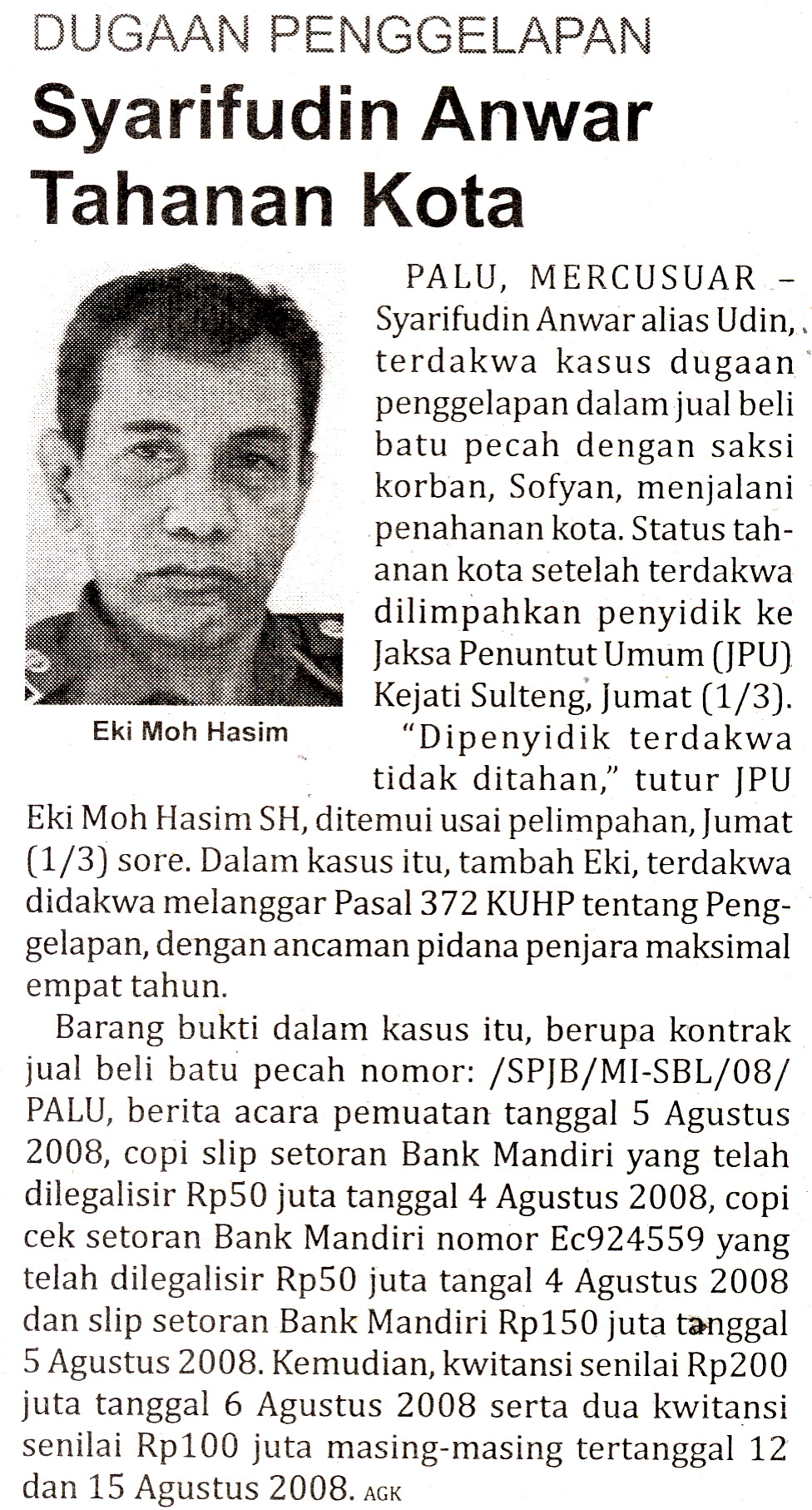 Harian    :MercusuarKasubaudSulteng IHari, tanggal:Sabtu, 2 Maret 2013KasubaudSulteng IKeterangan:Halaman 6 Kolom 1KasubaudSulteng IEntitas:Provinsi Sulawesi TengahKasubaudSulteng I